附件2：专题实践项目：“深耕厚植”基层调研项目申报方案一、实践主题“深耕厚植”基层调研行动二、实践时间和地点与学校暑期社会实践时间安排同步，历时2022年整个暑期（7-8月）。实践地点：陕西天镇县、云南鹤庆县、大同云州区、山西武乡县、湖南永顺县、甘肃永靖县、内蒙古奈曼旗、陕西洛南县、陕西商州区、河北曲阳县等全国范围内的脱贫摘帽县。三、实践内容北京师范大学政府管理学院已建立起包括指导老师和带队队长的队伍体系，并与实践地点进行前期充分沟通；能为实践队及队员提供研究问题、调研问卷、基础数据收集信息表等材料，并提供行前调研方法培训，助力实践队在实践地围绕提供主题开展调查研究。表 暑期实践活动安排（7.10-7.25）四、实践开展形式线上为主（若疫情防控形势允许则可线下开展）五、队伍要求受新冠肺炎疫情影响，出于对学生人身安全和身体健康考虑，活动已为队伍配备指导老师与带队队长，目前面向全校招募4-6支队伍，每队人数5-10人，队伍成员要求为北京师范大学全日制在校学生，不限专业。六、在读学生招募要求1.具有兼济天下的公益情怀，愿意用专业科学的理论和身体力行的实践助力于基层发展；2.能够积极发挥专业所长，能够熟练使用SPSS或STATA等统计软件，具有文稿写作和视频制作特长者优先；3.成绩优良、综合素质高，沟通力强，做事积极认真负责，具备团队合作精神者优先；4.在校期间积极参加各项活动，个人组织能力强，中共党员、优秀学生干部和学生社团骨干优先;七、报名链接https://www.wjx.top/vj/tXs9Rtr.aspx八、整体安排1.征集阶段（6月1日-6月8日）有意向申报暑期社会实践项目的学生在6月8日（周三）17：00前通过报名链接提交报名信息。2.评审阶段（6月9日-6月13日）北京师范大学政府管理学院在6月13日（周一）17:00前通知入选学生。3.培训阶段（7月上旬）入选学生参与暑期社会实践活动相关内容培训，认真做好社会实践前的各项准备工作。4.实施阶段（7月中下旬）根据方案参与暑期社会实践活动，期间每日需向领队教师报备进展情况及安全情况，积极通过各类新媒体平台及时发布实践动态。5.总结阶段（8月底9月初）活动总结，提交实践成果，发放证书。九、其他其他未尽事宜将于答疑群内公示解答，请有意向参与的同学扫码入群；若人数达上限，请添加工作人员微信（孙仁斌13278882521，王博18813058226，备注：深耕厚植），由其邀请入群。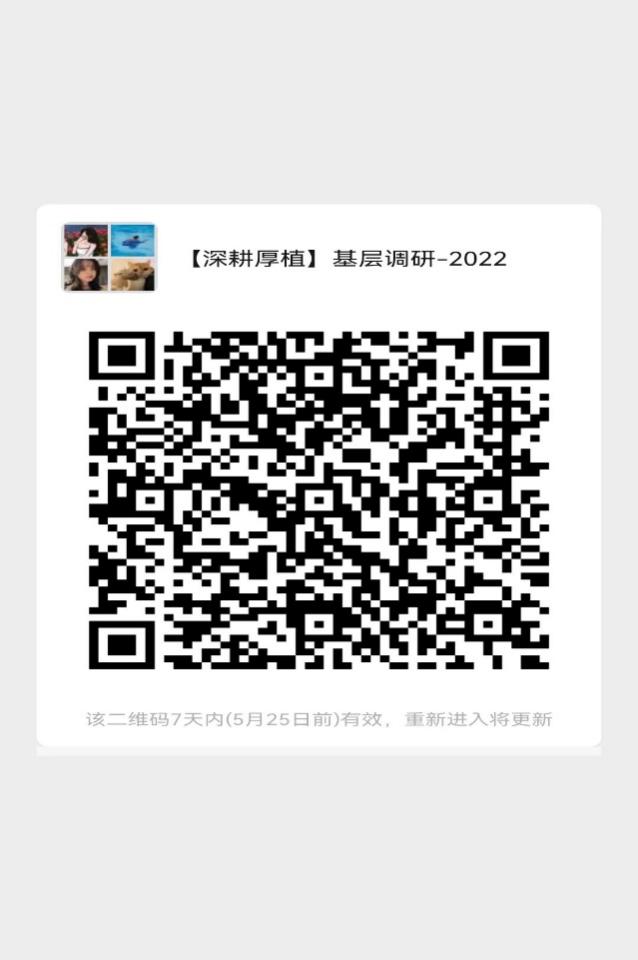 阶段主要内容准备阶段（7.10-7.13）1.结合调研地实际情况，检查前期的调研计划、调研思路、研究方法、时间安排，如有问题，及时进行修改2.抽样选取调研对象3.联系调查对象，及时沟通调研阶段（7.14-7.19）1.根据问卷或访谈提纲展开调研，进入基层搜集各方面资料2.做好时间、人员、物资的协调工作3.准备应急预案，注意安全 中期讨论（7.20）1.总结和交流调查工作的经验，如有问题，及时进行修改2.做好时间、人员、物资的协调工作调研收尾阶段（7.21-7.22）1.根据中期讨论的结果，在调研中进行查缺补漏整理资料及数据（7.23）1.对资料及数据进行整理2.队伍内成员充分交流意见，对调研资料进行讨论3.运用SPSS、Stata等软件，对实地调研的资料进行研究和分析形成研究成果（7.24-7.25）1.根据分析，得出研究结论2.形成研究成果，撰写调查报告或论文3.对社会实践活动进行总结